                     ROMÂNIA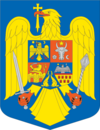     MINISTERUL AFACERILOR INTERNE                                                                Nr  COMITETUL JUDEŢEAN PENTRU SITUAŢII                                                          ___________                   DE URGENŢĂ ARGEŞ                                                                   PLAN DE MĂSURI PENTRU BUNA DESFĂŞURARE A ACTIVITĂŢILOR SPECIFICE SEZONULUI RECE 2021 – 2022Pentru realizarea prevenirii populației și pentru limitarea urmărilor potențialelor dezastre ce se pot produce în sezonul rece la nivelul localităților din județul Argeș (căderi masive de zăpadă, viscol, îngheț etc.), este necesară adoptarea unor măsuri specifice la nivelul Comitetului Județean pentru Situații de Urgență, precum și aplicarea unor forme și procedee operaționale cu rol în menținerea și asigurarea climatului de normalitate economică și socială pe întreaga durată a sezonului de iarnă.Pe parcursul întregii perioade de iarnă 2021-2022, autoritățile administrației publice locale și structurile de intervenție angajate în misiuni vor acționa pentru asigurarea unui climat corespunzător în zona de competență, acționând pentru optimizarea relațiilor de colaborare și cooperare cu celelalte instituții cu funcții de sprijin în gestionarea situațiilor de urgență și pentru creșterea capacității de acțiune,  cu măsuri sporite pentru perioada sărbătorilor de iarnă, fiind avută în vedere îndeplinirea următoarelor obiective: 1. planificarea și adoptarea unui sistem eficient de prevenire și protecție, pe întreaga zonă de competenţă, între structurile subordonate Inspectoratului pentru Situaţii de Urgenţă şi cele cu care acesta cooperează pentru îndeplinirea atribuţiilor legale;2. intensificarea activităţilor specifice de prevenire şi limitare a urmărilor evenimentelor cu urmări negative, specifice sezonului rece în zona de competenţă, îndeosebi în perioada 24.12.2021 - 08.01.2022;3. dinamizarea măsurilor de supraveghere a riscurilor din zona locaţiilor publice unde va fi organizată sărbătorirea Revelionului, precum şi în locurile unde se vor desfăşura manifestări cu un număr mare de spectatori(dacă va fi cazul).4. realizarea unui parteneriat real cu serviciile publice descentralizate şi deconcentrate, cu conducerile unor instituţii şi organizaţii nonguvernamentale, în vederea cunoaşterii situaţiei operative, pentru rezolvarea în comun a unor probleme ce pot afecta interesele comunităţii;5. asigurarea unei capacităţi optime de acţiune şi intervenţie pentru îndeplinirea misiunilor specifice situaţiilor de urgenţă generate de incendii, alte dezastre si vreme nefavorabilă (căderi masive de zăpadă), în zonele şi localităţile predispuse la aceste fenomene, limitarea şi înlăturarea efectelor acestora prin intervenţii operative;6. optimizarea relaţiilor de conlucrare şi cooperare dintre structurile ministerului, precum şi a colaborării acestora cu instituţii şi organisme abilitate în domeniul asigurării ordinii publice şi gestionării situaţiilor de urgenţă.Având în vedere situaţiile de urgenţă specifice sezonului de iarnă, la nivelul componentelor sistemului judeţean pentru managementul situaţiilor de urgenţă, se vor întreprinde următoarele măsuri:Analiza şi actualizarea planurilor operative de intervenţie pentru asigurarea cu tehnică, echipamente, utilaje, accesorii şi alte mijloace, inclusiv resurse umane şi financiare, actualizarea Registrului de capabilități şi a planurilor de măsuri elaborate la nivelul operatorilor economici şi instituţiilor (Planurile de intervenţie la deszăpezire şi gestionare a situaţiilor de urgenţă produse de fenomenele meteorologice periculoase specifice sezonului rece aplicabile de către Secţia Drumuri Naţionale Piteşti, Regia Autonomă Judeţeană de Drumuri Argeş, Centrul Regional de Exploatare, Întreţinere şi Reparaţii - Secţia L 1 Piteşti);                      Răspund: - şefii structurilor de intervenţie ale M.A.I., conducătorii de instituţii publice deconcentrate, descentralizate, managerii/directorii operatorilor economici specializaţi – societăţi, regii autonome, primari                  Termen:   - permanent           2. Menținerea permanentă a legăturii structurilor deconcentrate ale M.A.I. cu componentele teritoriale ale S.N.M.S.U. în vederea unei cooperării eficiente în rezolvarea situaţiilor de urgenţă care pot apărea şi îndeplinirea misiunilor specifice, astfel:        - Instituția Prefectului va solicita administratorilor drumurilor publice asigurarea unui răspuns eficient pentru menținerea  fluenței traficului rutier;         - I.S.U. va dispune monitorizarea evoluției efectelor fenomenelor hidrometeorologice, pregătirea tehnicii din dotare și a personalului în vederea intervenției operative în cazul producerii situațiilor de urgență, va efectua misiuni în domeniul salvării persoanelor surprinse de manifestările hidrometeorologice specifice sezonului rece, acordării asistenţei medicale de urgenţă, adăpostire şi evacuare;       - I.P.J. dispune dimensionarea corespunzătoare a dispozitivului de poliție rutieră și ordine publică ce va acționa în scopul prevenirii evenimentelor rutiere în zonele care pot deveni periculoase din punct de vedere al siguranței și fluenței traficului rutier, constituirea unor filtre ce vor acționa pentru reducerea vitezei, devierea traficului și menținerea viabilității arterelor de circulație împreună cu administratorii drumurilor publice. Prin intermediul centrului infotrafic se va asigura informarea populației asupra evoluției situației din zonele afectate. Se vor dispune măsuri pentru verificarea existenței stocurilor de materiale antiderapante, respectiv a stadiului de realizare a acestora de către administratorii drumurilor, dirijarea circulaţiei rutiere şi acordarea sprijinului Ministerului Transporturilor și Infrastructurii în decizia de închidere a unor căi de comunicaţii rutiere;       - I.J.J., la solicitare, va asigura sprijin pentru acțiunile de deblocare și salvare a persoanelor surprinse în trafic pe căile de comunicație și, respectiv, misiuni de ordine şi siguranţă publică atunci când situația o impune;       - S.T.P.S. va asigura, în condițiile legii, scoaterea din rezervele de stat a materialelor de primă necesitate și a carburantului necesar;	Răspund: şefii structurilor de intervenţie ale M.A.I	Termen: permanent            3. Verificarea pregătirii personalului şi a tehnicii de intervenţie din dotare, potrivit reglementărilor şi normativelor în vigoare; evidența strictă a tehnicii funcționale specifice, a stocurilor de materiale utilizate în acțiunile de deszăpezire și a locurilor de staționare/depozitare a acestora;                     Răspund: - şefii structurilor de intervenţie ale M.A.I., conducătorii de instituţii publice deconcentrate, descentralizate, managerii/ directorii operatorilor economici specializaţi – societăţi, regii autonome (S.D.N., R.A.J.D.A.)                  Termen:  - permanent            4. Unităţile teritoriale ale M.Ap.N. execută misiuni de sprijin (căutare-salvare şi evacuare, transport persoane şi materiale, misiuni de sprijin aerian), potrivit prevederilor cuprinse în Planul comun de intervenţie a unităţilor Ministerului Apărării Naţionale şi ale Ministerului Administraţiei şi Internelor pentru limitarea şi înlăturarea efectelor dezastrelor pe teritoriul naţional;                Răspund: - şefii structurilor de intervenţie ale M.A.I., Comandantul Garnizoanei Piteşti	    Termen: permanent             5. Studierea prevederilor şi punerea în aplicare a Ordinului comun nr.459/78/2019 al ministrului apelor și pădurilor și al ministrului afacerilor interne pentru aprobarea Regulamentului privind gestionarea situaţiilor de urgenţă generate de inundaţii, fenomene meteorologice periculoase, accidente la construcţii hidrotehnice, poluări accidentale pe cursurile de apă şi poluări marine în zona costieră;       Răspund: - conducătorii de instituţii publice deconcentrate, descentralizate, A.B.A.Argeș - Vedea, Sucursala Hidrocentrale Curtea de Argeș, I.S.U., I.P.J.                    Termen:      permanent              6. Constituirea unor echipe operative mixte (reprezentanţi ai I.S.U.J., S.D.N., Regia Autonomă Judeţeană de Drumuri Argeş, Sucursala Regională CF Craiova -Secția L1 Pitești, I.P.J., I.J.J., ai administraţiei publice locale şi ai operatorilor economici şi serviciilor de utilităţi publice) care, în cazul în care situaţia o va impune, să fie în măsură să intervină oportun şi să colaboreze pentru aplicarea măsurilor necesare gestionării situaţiilor de urgenţă generate de fenomenele meteorologice periculoase;                     Răspund: conducătorii instituţiilor sus nominalizate                     Termen:  permanent             7. Identificarea tronsoanelor de infrastructura rutieră şi de cale ferată vulnerabile la manifestarea fenomenelor meteo periculoase (căderi masive de zăpadă, viscol, îngheţ), stabilirea din timp a variantelor alternative privind traficul rutier și feroviar în situaţia producerii unor blocaje determinate de viscole, înzăpeziri şi asigurarea monitorizării permanente a evoluţiei situaţiei din teritoriu;Răspund: S.D.N., Regia Autonomă Judeţeană de Drumuri Argeş, Sucursala Regională CF Craiova - Secția L1 Pitești , I.P.J.                  Termen:  permanent             8. Organizarea echipelor de lucru, asigurarea echipamentelor şi utilajelor de intervenţie pentru evitarea blocării captărilor de apă, a apeductelor, a instalaţiilor de decantare în vederea asigurării continuităţii în alimentarea cu apă potabilă a localităţilor, constituirea stocurilor de combustibil la nivelul furnizorilor de servicii comunitare de utilităţi publice; Răspund: -  conducătorii de instituţii publice descentralizate, managerii/ directorii operatorilor economici specializaţi – societăţi, regii autonome, preşedinţii C.L.S.U., S.C. Apă Canal 2000 S.A. Pitești                  Termen:  -  permanent           9. Asigurarea menținerii/repunerii în funcțiune, în caz de avarie, a sistemelor de producere și transport energie electrică și gaze naturale, alimentare cu energie termică în sistem centralizat, asigurarea furnizării serviciilor comunitare de utilități publice către populație și ceilalți beneficiari; Răspund:managerii/directorii societăţilor comerciale specializate/ furnizoare, operatorii de servicii comunitare de utilități publice, autoritățile administrației publice locale                 Termen:  permanent           10. Identificarea modalităţilor prin care structurile de intervenţie ale I.S.U. vor putea fi sprijinite în executarea misiunilor proprii cu utilaje de deszăpezire, în special pentru crearea culoarelor de acces spre zonele în care au fost anunţate incendii, asigurarea asistenţei medicale de urgenţă prespitalicească etc.; Răspund: S.D.N., R.A.J.D.A.,  I.P.J. ,I.J.J, autorităţile administraţiei publice locale                  Termen:  permanent            11. Acordarea asistenţei tehnice de specialitate comitetelor locale pentru situaţii de urgenţă, organizarea şi executarea controalelor la acestea pentru verificarea modului de îndeplinire a sarcinilor şi responsabilităţilor dispuse de către C.J.S.U. în scopul prevenirii şi gestionării situaţiilor de urgenţă specifice sezonului rece;Răspunde:  I.S.U.                  Termen:  permanent            12. Asigurarea operativităţii tuturor canalelor de cooperare şi raportare a situaţiilor către Instituţia Prefectului - Judeţul Argeş prin respectarea schemei fluxului informaţional – decizional în situaţii de urgenţă;           Răspund: conducătorii de instituţii publice deconcentrate/descentralizate, managerii/directorii societăților comerciale specializate/furnizoare, operatorii de servicii comunitare de utilități publice, autoritățile administrației publice locale                  Termen: permanent	            13. Asigurarea unei cooperări interinstituționale eficiente în cazuri ce necesită reacție rapidă în acordarea asistenței medicale de urgență (transportul pacienţilor pentru dializă, transportul femeilor însărcinate sau a diabeticilor din zone greu accesibile sau izolate din mediul rural). În acest scop, Direcţia de Sănătate Publică Argeș va asigura întocmirea evidenței actualizate a persoanelor din județul Argeș care se încadrează în aceste grupe de risc, cu stabilirea preliminară a unităților spitalicești care vor prelua acești pacienți dacă situația o va impune;                    Răspund: D.S.P., S.D.N., Regia Autonomă Judeţeană de Drumuri Argeş,     I.S.U., I.P.J., Serviciul Judeţean de Ambulanţă;                    Termen:  permanent           14. Coordonarea acțiunilor care vizează asigurarea asistenței medicale și transportul persoanelor cu afecțiuni medicale; identificarea femeilor aflate în trimestrul al III-lea de sarcină, a persoanelor care urmează tratament de dializă sau, după caz, alte afecțiuni, precum și organizarea transportului preventiv al acestora către unitățile medicale abilitate;		Răspunde: Direcția de Sănătate Publică, Serviciul Judeţean de Ambulanţă;                Termen:  permanent           15. Identificarea şi pregătirea la nivelul municipiilor şi oraşelor a centrelor sociale pentru adăpostirea temporară a persoanelor fără adăpost şi a persoanelor aflate în situaţii de risc social, în situaţia instituirii avertizărilor de fenomene meteorologice periculoase ce vizează temperaturi scăzute şi îngheţ (Anexa nr. 3).	   Răspund: autorităţile publice locale ale municipiilor şi oraşelor               Termen: 30 noiembrie  2021           16. Identificarea, la nivelul municipiilor şi oraşelor, a zonelor frecventate de persoanele fără adăpost, persoane aflate în situaţii de risc social, pentru planificarea activităţilor specifice de monitorizare la instituirea avertizărilor de fenomene meteorologice periculoase ce vizează temperaturi scăzute şi îngheţ;	   Răspund: autorităţile publice locale ale municipiilor şi oraşelor prin poliţia locală şi/sau structurile de poliţie municipale şi oraşeneşti aparţinând Poliţiei Române               Termen: 30.11.2021           17. Distribuirea ajutoarelor (apă, alimente, combustibil, pături, ceai etc.) pentru persoanele surprinse de înzăpeziri pe căile de comunicație;	    Răspund: autorităţile locale, I.S.U., Crucea Roșie - Filiala Argeș, I.J.J., Garnizoana Pitești                Termen: la nevoie          18. Identificarea şi pregătirea unor spaţii special amenajate pentru depozitarea temporară a unor stocuri de alimente, combustibil sau ajutoare colectate; Răspund: autorităţile locale, I.S.U. Argeş,  Crucea Roșie - Filiala Argeș,             Termen: la nevoie           19. Identificarea şi pregătirea de spaţii corespunzătoare, la nivelul tuturor autorităţilor locale ale judeţului Argeş, în vederea cazării temporare a persoanelor surprinse de înzăpeziri pe căile de comunicaţii de pe raza unităţilor administrativ-teritoriale respective;               Răspund: autorităţile publice locale (primării)              Termen: 30 noiembrie 2021          20. Asigurarea executării serviciului de permanenţă la sediile primăriilor, precum şi instruirea personalului care execută aceste activităţi, conform Ordinului ministrului afacerilor interne nr.736/2005               Răspund: autorităţile publice locale              Termen: la instituirea codurilor de fenomene meteorologice periculoase         21. Coordonarea acţiunilor care vizează informarea autorităţilor şi populaţiei, monitorizarea cantităţilor de precipitaţii, a cursurilor de apă pe care se pot forma zăpoare precum şi evoluţia factorilor de mediu de către structurile teritoriale ale Ministerului Mediului, Apelor și Pădurilor;Răspund: A.B.A.A.V., Centrul Meteorologic Regional Muntenia, Agenţia pentru Protecţia Mediului, Garda Naţională de Mediu – Comisariatul Judeţean ArgeşTermen: permanent        22. Monitorizarea situaţiei privind funcţionarea instalaţiilor speciale (instalaţii nucleare, baraje, hidrocentrale, operatori economici sursă de risc) şi a infrastructurilor de transport/distribuţie energie electrică şi comunicaţii, a staţiilor de transformare a energiei electrice;              Răspund: Fabrica de Combustibil Nuclear Piteşti, Sucursala Cercetări Nucleare Piteşti, Hidrocentrale Curtea de Argeş, Distribuţie Energie Oltenia S.A., S.C. Distrigaz Sud Rețele S.R.L.              Termen: permanent          23. Conlucrarea dintre autorităţile administraţiei publice locale şi Serviciul Rutier din cadrul I.P.J.Argeș pentru aplicarea măsurilor preventive – verificarea echipării autovehiculelor cu anvelope de iarnă, lanţuri şi materiale antiderapante, regimul instituirii restricţiilor de circulaţie, asigurarea parazăpezilor şi montarea lor, cu precădere, în zonele cunoscute cu potenţial în formarea de troiene, asigurarea indicatoarelor rutiere – pentru a se evita blocarea în trafic a autovehiculelor cu pasageri în cazul evoluţiei violente a fenomenelor meteorologice;               Răspunde: I.P.J., S.D.N., R.A.J.D.A., administratorii drumurilor publice de interes local	      Termen: permanent         24. Identificarea locaţiilor de staţionare temporară a autovehiculelor pe timpul restricționării/închiderii unor sectoare de drum;                Răspunde: I.J.P., S.D.N., R.A.J.D.A.	      Termen: permanent         25. Toaletarea coronamentului arborilor situaţi pe traseele reţelelor de transport şi distribuţie a energiei electrice – prin operatori economici specializaţi, având în vedere pagubele semnificative ce se pot produce acestora ca urmare a depunerii de gheaţă şi chiciură pe cablurile electrice;	Răspunde: autorităţile publice locale, S.C. Distribuţie Energie Oltenia S.A., Direcţia Silvică Pitești, operatori economici de profil	      Termen: permanent         26. Activarea grupei operative (Centrului Județean de Conducere și Coordonare a Intervenției) cu participarea reprezentanţilor instituţiilor cu atribuţii în gestionarea situaţiilor de urgenţă generate de fenomenele meteorologice specifice iernii (I.S.U. Argeş, I.P.J. Argeş, I.J.J. Argeş, M.Ap.N., Secţia Drumuri Naţionale Pitești, Regia Autonomă Judeţeană de Drumuri Argeş, Distribuţie Energie Oltenia S.A., Direcţia de Sănătate Publică etc.), din ordinul prefectului şi la propunerea inspectorului şef al I.S.U.Răspunde: Inspector şef, şefii structurilor de intervenţie ale M.A.I., conducătorii de instituţii publice deconcentrate/descentralizate	      Termen: la nevoie.        27.  Instruirea tuturor directorilor de unităţi de învăţământ din judeţul Argeş în vederea verificării mijloacelor de încălzit pe combustibil solid sau gazos (sobe, centrale termice, coşuri de fum etc.), instalaţii electrice; desemnarea unui responsabil care să supravegheze şi să verifice permanent respectarea măsurilor PSI în unităţile de învăţământ;     Răspunde: Inspectoratul Şcolar Judeţean Argeş prin cadrul tehnic PSI             Termen:  permanent	28. Întocmirea situației cuprinzând tehnica de intervenție din județul Arges(Anexa nr. 1) precum si a situației la nivel județean cu privire la spatiile de cazare in care poate fi asigurata relocarea, cazarea si hrănirea persoanelor surprinse in trafic sau afectate de fenomene meteo periculoase (Anexa nr. 2).              Răspunde:  I.S.U.              Termen:  30.11.2021       29. Verificarea instalaţiilor electrice şi de încălzire, a stocurilor de materiale combustibile necesare asigurării unei bune funcţionări a activităţii în unităţile spitaliceşti la nivelul judeţului.     Răspunde: Direcţia de Sănătate Publică Argeş şi directorii/managerii unităţilor spitaliceşti             Termen:  permanent  INSPECTOR ŞEF ISU ARGEŞCol. BOGDAN OLARNr.crt.InstituţiaReprezentantNr. telefon1I.S.U. ArgeşCol. Bogdan OlarLt. Col. Berevoescu Alin 074623877207462387772Secţia Drumuri NaţionaleGheorghe Mihăiţă074612813307402544543Regia Autonomă Judeţeană de Drumuri ArgeşAlina Nicolau07421780004Sucursala Regională CF Craiova Secția L1 PiteștiAdrian Diaconescu 07226933215I.P.J. ArgeşComisar șef de Poliție Marian Badea 07444986306I.J.J. ArgeşCol. Gheorghe Lupescu07222099557Garnizoana PiteştiCol. Gabriel Chilău07235055268CEZ.DISTRIBUŢIES.A. Serviciul Dezvoltare PITEŞTIIng.Petcan Vasile07315702589S.C. Distrigaz Sud Reţele S.R.L.
Eduard Diguță0749692280  